ANEXOSANEXO I - CARACTERIZAÇÃO DAS OFICINAS 4.0As Oficinas 4.0 constituem-se em um programa de oficinas extracurriculares, executadas em espaços de construção coletiva, por meio de aprendizagem baseada em projetos, voltadas à construção de soluções para demandas reais oriundas do setor produtivo, com o objetivo de desenvolver em estudantes do ensino médio técnico e de graduação e pós-graduação as competências requeridas para o empreendedorismo, a inovação e o uso das tecnologias digitais da Economia 4.0.Pretende-se promover, ao longo de dez meses, a imersão de estudantes em atividades de capacitação e pesquisa aplicada, proporcionando-lhes as experiências inerentes aos esforços de superação dos desafios tecnológicos enfrentados pelo setor produtivo. Os estudantes terão ainda que aliar competências de inovação, empreendedorismo e do uso de tecnologias digitais com capacidade deplanejamento e gestão de projetos.As Oficinas 4.0 apoiam-se em quatro pilares: (i) espaço físico equipado com tecnologias digitais, compartilhado por estudantes de diferentes níveis de ensino responsáveis pelo desenvolvimento de projeto de inovação; (ii) professores capacitados nas metodologias de oficinas e de orientação de projetos de inovação tecnológica; (iii) oficinas voltadas para a formação no uso das tecnologias digitais, com estimulo ao empreendedorismo e à inovação; (iv) parceria com o setor produtivo.As propostas selecionadas neste Edital capacitarão estudantes de diferentes níveis de ensino, privilegiando-se a integração entre educação básica e superior. Os estudantes, por sua vez, formarão equipes dedicadas a desenvolver, apoiadas pelas oficinas, um projeto de inovação, sempre sob a orientação de um professor. A parceira com o setor produtivo deve ser característica fundamental das propostas. Cada proposta deve apresentar um plano de trabalho relacionado a um projeto de inovação tecnológica, voltado a soluções de demandas reais oriundas do setor produtivo. Para tanto, o campus selecionado deve firmar parceria com organização(ões) do setor produtivo, entendido de forma ampla como empresa privada ou estatal, órgão da administração pública direta ou indireta e entidade da sociedade civil. As demandas que serão objeto dos projetos de inovação serão indicadas pelo(s) parceiro(s) do setor produtivo. Desse modo, é necessário que a proposta inclua um acordo de cooperação técnica já formalizado ou uma carta de apoio do(s) parceiro(s) do setor produtivo, cujas demandas serão objeto das atividades desenvolvidas pelos estudantes.Em termos de pessoal da instituição selecionada, as Oficinas 4.0 envolvem a participação de estudantes de diferentes níveis de formação e de um professor orientador, que será responsável pela coordenação da execução da proposta. Especificamente a respeito da participação discente, haverá oferta de bolsas de pesquisa para estudantes do ensino médio técnico, de graduação e de pós-graduação. O número de estudantes bolsistas de cursos técnicos de nível médio deve corresponder a pelo menos a metade do total de estudantes bolsistas envolvidos no projeto de inovação tecnológica. Além disso, a presença de estudantes bolsistas matriculados em curso de pós-graduação é dispensada se não houver oferta de cursos de pós-graduação no campus em que se realizarão as Oficinas 4.0.Da parte do campus Vitória do Ifes, será constituída uma equipe de professores especialistas, à qual caberá capacitar os docentes orientadores das propostas selecionadas na metodologia das Oficinas 4.0, antes do início das atividades, e, também, supervisionar e auxiliar sua execução ao longo dos dez meses previstos. O campus Vitória do Ifes também é o responsável por certificar os estudantes que venham a concluir as oficinas, o que equivalerá à conclusão de curso de formação inicial ou continuada (FIC). As quatro oficinas obrigatórias somam 240 horas e as optativas têm, cada uma, 40 horas. Além disso, cada uma das oficinas concluídas dará aos estudantes a certificação de curso de extensão, também emitida pelo Ifes.As Oficinas 4.0 serão executadas nos próprios campi selecionados, que receberão o material didático necessário à sua realização. As inscrições, o acesso aos conteúdos e a comunicação entre estudantes, professores e especialistas serão feitos por meio de Ambiente Virtual de Aprendizagem (AVA) e de aplicativo móvel de troca de mensagens. Ainda como apoio previsto por este Edital, serão concedidas bolsas de pesquisa aos professores orientadores e aos estudantes membros das equipes. Por outro lado, exige-se dos campi selecionados a garantia de infraestrutura adequada - física e de equipamentos - e o aporte dos recursos para fazer frente a outras despesas que se fizerem necessárias como, por exemplo, a compra de passagens e o pagamento de diárias aos membros de suas equipes.A fim de garantir que as Oficinas 4.0 cumpram seu objetivo, espera-se a participação de representantes do setor produtivo parceiro, que poderão, na função de voluntários, colaborar, interagir e trocar experiências com as equipes de estudantes e professores. Ao final de dez meses, as equipes devem produzir um relatório descritivo das soluções propostas com os resultados alcançados pelos projetos, as dificuldades encontradas e as eventuais limitações existentes.A imagem abaixo mostra os principais componentes e o ﬂuxograma das propostas a serem desenvolvidas nesta ação de fomento.Imagem 1. Proposta, seus componentes e ﬂuxograma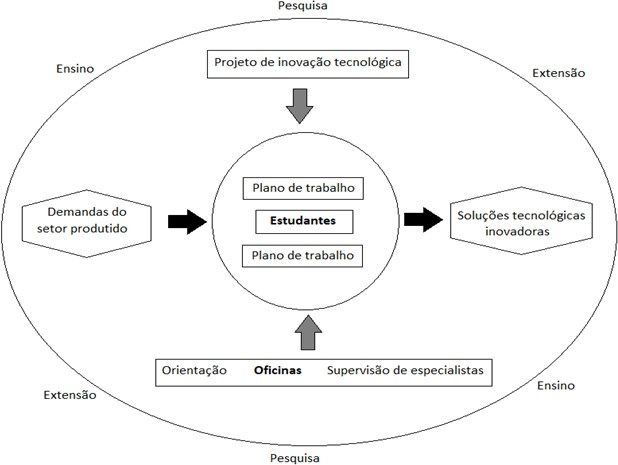 Como mencionado, as oficinas devem se relacionar de forma direta e estreita com as demandas do setor produtivo que são objetos dos projetos de inovação. Essa demanda irá requerer por parte dos estudantes o domínio e o acesso a tecnologias habilitadoras necessárias para a sua execução, alinhadas às demandas da Economia 4.0. Portanto, as propostas deverão apresentar um plano de capacitação dos estudantes com a indicação das oficinas listadas na Tabela 1.Esse plano de capacitação será composto por quatro oficinas obrigatórias, que serão oferecidas para todos os estudantes independente do projeto de inovação, e por pelo menos uma das dez oficinas optativas, selecionadas sempre à luz das demandas do setor produtivo a serem atendidas. Os estudantes de graduação ou de pós-graduação podem ser dispensados das oficinas optativas se os professores orientadores já os avaliarem como detentores dos conhecimentos a ser adquiridos.As oficinas, como se observa abaixo, são abrangentes e diversificadas o suficiente para a abordagem de diferentes desafios da Economia 4.0. A ﬂexibilidade e a pluralidade, em termos de atividades e projetos a serem desenvolvidos, são, portanto, uma marca das Oficinas 4.0.Tabela 1. Lista de oﬁcinas que farão parte do plano de capacitação dos alunosA Tabela 2 a seguir informa as principais atividades relacionadas à preparação e à execução das Oficinas 4.0 e os respectivos responsáveis.Tabela 2. Cronograma de Atividades das Oﬁcinas 4.0ANEXO II - MODELO ESTRUTURADO PARA APRESENTAÇÃO DA PROPOSTAATENÇÃO:Conforme determinado neste Edital, a proposta deverá seguir a estrutura deste modelo e todos ositens deverão constar, na ordem determinada.Não excluir qualquer dos campos deste formulário. Caso não tenha informação a incluir, preencher com "nada a declarar".Os itens assinalados com um asterisco são obrigatórios e os demais são classificatórios e complementares.IDENTIFICAÇÃO DA INSTITUIÇÃO PROPONENTE*CARTA DE APOIO INSTITUCIONAL À PROPOSTA, ASSINADA PELO DIRETOR DO CAMPUS*Anexar Carta de apoio à proposta assinada pelo Diretor do Campus da Instituição proponente.PROFESSOR ORIENTADOR DA PROPOSTA*JUSTIFICATIVA PARA PARTICIPAR DAS OFICINAS 4.0*DESCRIÇÃO DA INSTITUIÇÃO PROPONENTE INCLUINDO O ECOSSISTEMA DE INOVAÇÃO EXISTENTE, COM DESTAQUE PARA O NÚCLEO INCUBADOR, A EMPRESA JÚNIOR E O POLO DE INOVAÇÃO*DESCRIÇÃO DA INFRAESTRUTURA JÁ EXISTENTE NA INSTITUIÇÃO A SER UTILIZADA NA REALIZAÇÃO DAS OFICINAS*CURSOS ENVOLVIDOS NA PROPOSTA*Indique eventuais cursos participantes da equipe proponente.SOBRE A(S) INSTITUIÇÃO(ÕES) PARCEIRA(S) DA PROPOSTA*Listar a(s) instituições(s) parceira(s) que concorda(m) em participar da PropostaAnexar a(s) respectiva(s) Declaração(ões) de Concordância - Anexo IIISOBRE A(S) INSTITUIÇÃO(S) PÚBLICA DE EDUCAÇÃO BÁSICA PARCEIRA(S) DA PROPOSTAListar a(s) instituição(ões) pública(s) da educação básica das redes estadual ou municipal que concorda(m) em participar da Proposta (anexar a(s) respectiva(s) Declaração(ões) de Concordância- Anexo III)RESUMO DA PROPOSTA*Descreva resumidamente o projeto de inovação tecnológica e os resultados esperadosPROJETO DE INOVAÇÃO TECNOLÓGICA*Anexar Arquivo conforme modelo disponível no Anexo IVPLANO FINANCEIRO*A soma dos recursos das bolsas concedidas a estudantes ao longo de dez meses não deve ultrapassar R$ 13.000,00.TECNOLOGIAS EMPREGADAS*Assinale as Tecnologias que serão empregadas no projeto (pode-se assinalar mais de uma):ANEXO IIIDeclaração de Concordância da Instituição Parceira (Utilizar papel timbrado da Instituição).DECLARAÇÃO DE CONCORDÂNCIA DA INSTITUIÇÃO PARCEIRAEdital nº. XX/2021 Oficinas 4.0Declaramos para os devidos fins que a (Nome da Instituiç ão/Empresa/sigla), CNPJ nº 	 tem plena concordância com a sua participação nas Oficinas 4.0, como Instituição/Empresa Parceira da (Nome da Instituição Proponente/sigla), comprometendo-se ao cumprimento das diretrizes e obrigações previstas neste Edital.Local e data.Atenciosamente,Nome do representante legal Cargo Nome da InstituiçãoANEXO IVModelo de Projetos de Inovação TecnológicaNOME DO PROJETO:Utilizar este modelo para detalhar o projeto de inovação tecnológica que será submetido na propostaInformações relevantes para avaliação do projetoDescrever os pontos fortes e oportunidades a que a proposta do projeto se destina.Introdução e justiﬁcativaCaracterize o problema que o projeto pretende abordar, referenciando produtos e/ou serviços relacionados.Objetivos do ProjetoObjetivo geralO objetivo geral define o que o proponente pretende atingir com essa proposta.Objetivos especíﬁcosOs objetivos específicos definem etapas do trabalho a serem realizadas para que se alcance o objetivo geral.Fundamentação teórica/Revisão de literaturaConsiste em apresentar um resumo do que já foi investigado sobre o tema, destacando os avanços, críticas e limitações das formulações.Metodologia e Estratégia de AçãoA metodologia remete diretamente às técnicas metodológicas, ferramentas a serem empregadas, e à maneira de trabalhar no desenvolvimento do projeto.Critério de escolha dos Membros da EquipeInformar como os alunos bolsistas serão selecionados e os critérios utilizados.Resultados e impactos esperadosDescreva qual será a repercussão da sua pesquisa em relação ao tema investigado na comunidade cientifica e na sociedade, a partir dos resultados e conclusões decorrentes da sua investigação.Viabilidade técnicaExplicite quais recursos materiais e financeiros estão disponíveis para a realização do trabalho.Plano de TrabalhoOﬁcinas Selecionadas para a Capacitação da Equipe (ver Anexo I)Cronograma de atividadesDetalhe as etapas (atividades) que levarão à realização dos objetivos descritos.OBS. Podem ser inseridas quantas linhas forem necessárias neste cronograma.ReferênciasRelacione aqui as principais referências bibliográficas utilizadas na elaboração do projeto. Use formato ABNT.Documento assinado eletronicamente por Tomas Dias Sant Ana, Secretário(a), em 28/09/2021, às 22:14, conforme horário oficial de Brasília, com fundamento da Portaria nº 1.042/2015 do Ministério da Educação.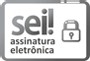 A autenticidade deste documento pode ser conferida no site http://sei.mec.gov.br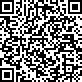 /sei/controlador_externo.php?acao=documento_conferir&id_orgao_acesso_externo=0, informando o código verificador 2898796 e o código CRC F19A2818.Referência: Processo nº 23000.016937/2021-35	SEI nº 2898796ANEXO V - FORMULÁRIO DE RECURSO ADMINISTRATIVO ANEXO VI- RELATÓRIO PARCIAL DE PROJETO DE PESQUISAAracaju (SE), ______/____/________________________________________________Assinatura do(a) Professor(a) Orientador(a)                 __________________________________Assinatura do(a) Estudante Bolsista__________________________________Assinatura do(a) Estudante Voluntário__________________________________Assinatura do(a) Estudante VoluntárioANEXO VII - RELATÓRIO DE PROJETO DE PESQUISAAracaju (SE), ______/____/______________________________________________Assinatura do(a) Professor(a) Orientador(a)                 __________________________________Assinatura do(a) Estudante Bolsista__________________________________Assinatura do(a) Estudante Voluntário 1__________________________________Assinatura do(a) Estudante Voluntário 2CódigoOﬁcinaObjetivoPré-RequisitoCarga HoráriaEstimadaTipoOPIProgramação IntuitivaDesenvolver jogos educacionais por meio de blocos coloridos que nãoNoções de Lógica Matemática40hOptativaCódigoOﬁcinaObjetivoPré-RequisitoCarga HoráriaEstimadaTipodemandam conhecimento prévio deprogramação.OPCPensamento ComputacionalAplicar raciocínio lógico e recursos computacionais na solução deproblemas reais.Noções de Lógica Matemática40hObrigatóriaORARobótica ArduinoAplicar conceitos de programação por meio da robótica educacional comArduino.Pensamento Computacional40hOptativaOVCVisão ComputacionalImplementar técnicas computacionais que possibilitem ao computador identificar e entender o conteúdo deimagens e vídeos digitais.Pensamento Computacional40hOptativaOAPDesenvolvimento de Aplicativos paraDispositivos MóveisConceber, desenvolver e testar aplicações para dispositivos móveis.Pensamento Computacional40hOptativaOAMAprendizado de MáquinaResolver problemas reais de análise e processamento de dados utilizando algoritmos computacionais deaprendizado de máquina.Pensamento Computacional40hOptativaOMOModelagem 3DConstruir objetos ou formas em três dimensões através de ferramentascomputacionais especializadas.Noções de Geometria40hOptativaOMAManufatura AditivaUtilizar a impressora 3D como recurso para a prototipagem rápida de peças emaquetes.Modelagem 3D40hOptativaOMSManufatura SubtrativaConhecer os fundamentos básicos de programação em código G e aplicar esta programação na usinagem de peças em máquinas com Comando NuméricoComputadorizado - CNC.Modelagem 3D40hOptativaORVRealidade VirtualConstruir ambientes tridimensionais com recursos de imersão e interação usando ferramentas de computaçãográfica e jogos.Modelagem 3D40hOptativaOPEPrototipagem EletrônicaProjetar sistema embarcado com elemento microcontrolador voltada para aplicações de sensoriamentointeligente, automação e internet das coisas.Pensamento Computacional e Noções de Eletricidade40hOptativaOEIEmpreendedorismo e InovaçãoConhecer o empreendedorismo e as possibilidades de empreender naeconomia 4.0.-40hObrigatóriaOGPGestão de ProjetosConhecer os princípios, as técnicas e as ferramentas do gerenciamento de projetos com base no Sistema daProdução Enxuta.-40hObrigatóriaPITProjeto de Inovação TecnológicaEstimular o desenvolvimento de habilidades e comportamentos- trabalho em equipe, criatividade,-120hObrigatóriaCódigoOﬁcinaObjetivoPré-RequisitoCarga HoráriaEstimadaTipogestão de projetos, empreendedorismo e inovação, aprendizado continuo - para abordar desafios reais e criar ambiente favorável à cultura de desenvolvimentotecnológico e de inovação.EtapaAtividadeResponsávelData1Solicitação de Avaliação da Procuradoria Jurídica da instituição da Rede Federal com respeito aAssinatura do Acordo de Cooperação conforme modelo estabelecido pelo IFESProfessor Orientador da instituição da Rede FederalDe dezembro de 2021 a fevereiro20222Processo seletivo interno dos estudantes bolsistasProfessor Orientador da instituição da Rede FederalDe dezembro de 2021 a fevereiro20223Assinatura	do	Acordo	de Cooperação instituição da Rede Federal - IFES - Fundação de Apoio, se contratadaOrientador da instituição da Rede Federal, campus Vitória/Ifes, Fundação de Apoio,se contratadaDe dezembro de 2021 a fevereiro20224Envio	do	Formulário de Cadastro de BolsistaEquipe Oficinas 4.0De dezembro de 2021 a fevereiro20225Preenchimento do Formulário de Cadastro de BolsistaProfessor Orientador e estudantes da instituição daRede FederalDe dezembro de 2021 a fevereiro20226Envio do Contrato de Bolsista para AssinaturaEquipe Oficinas 4.0 ou Fundação de Apoio, se contratadaDe dezembro de 2021 a março20227Capacitação dos professores orientadores dasinstituições selecionadas por especialistas do IFESEquipe Oficinas 4.0Fevereiro de20228Encontro	Inaugural	comprofessores e alunos bolsistasEquipe Oficinas 4.0Fevereiro-Marçode 20229Início das OficinasMarço de 202210Relatório ParcialProfessor Orientador dainstituição da Rede Federal31 de agosto de202211Término das OficinasDezembro de202212Relatório FinalProfessor Orientador dainstituição da Rede Federal31 de janeiro de2023Nome:Sigla:Campus:CNPJ:E-mail:Endereço:Cidade:UF:CEP:Telefones com DDD:Nome:Cargo/Função:Tel:E-mail:Link do CV LattesSubsequente, Concomitante, Superior, Pós-Graduação)Nome da Instituição ParceiraCNPJÁrea do ConhecimentoAtividade EconômicaContrapartida PrevistaNome da Instituição Pública de Educação BásicaCidade/EstadoModalidadeNívelQuantidadePerﬁl dobolsistaAtividades a seremrealizadasRecursos (R$) em dezmesesValor TotalValor TotalValor TotalValor TotalValor TotalAprendizado de MáquinaAplicativos para Dispositivos MóveisManufatura Aditiva (Impressão 3D)Manufatura Subtrativa (CNC)Modelagem 3DPrototipagem EletrônicaRealidade VirtualRobóticaVisão ComputacionalRECURSO – Edital 18/2021/PROPEXRECURSO – Edital 18/2021/PROPEXRECURSO – Edital 18/2021/PROPEXRECURSO – Edital 18/2021/PROPEXTítulo do Projeto: Título do Projeto: Título do Projeto: Título do Projeto: Nome do Professor(a) Coordenador(a): Nome do Professor(a) Coordenador(a): Nome do Professor(a) Coordenador(a): Nome do Professor(a) Coordenador(a): Matrícula-SIAPE: Matrícula-SIAPE: Campus: RG: 	 CPF: 	 Fone: RG: 	 CPF: 	 Fone: RG: 	 CPF: 	 Fone: RG: 	 CPF: 	 Fone: FUNDAMENTO: FUNDAMENTO: FUNDAMENTO: FUNDAMENTO: Aracaju,         /       /2021   Assinatura do Orientador: Assinatura do Orientador: Assinatura do Orientador: PROPEX-IFSEDITAL nº.     _____/2021/PROPEX/IFSPRÓ-REITORIA DE PESQUISA E EXTENSÃOPROGRAMA: 1. IDENTIFICAÇÃO DO RELATÓRIO1. IDENTIFICAÇÃO DO RELATÓRIO1. IDENTIFICAÇÃO DO RELATÓRIOTÍTULO DO PROJETO:DURAÇÃO DA BOLSA:PERÍODO DE ABRANGÊNCIA DO RELATÓRIO:PERÍODO DE ABRANGÊNCIA DO RELATÓRIO:Início: _____/_____/____ Final: ____/____/____2. DADOS DO(A) PROFESSOR(A) ORIENTADOR(A):2. DADOS DO(A) PROFESSOR(A) ORIENTADOR(A):2. DADOS DO(A) PROFESSOR(A) ORIENTADOR(A):2. DADOS DO(A) PROFESSOR(A) ORIENTADOR(A):2. DADOS DO(A) PROFESSOR(A) ORIENTADOR(A):2. DADOS DO(A) PROFESSOR(A) ORIENTADOR(A):2. DADOS DO(A) PROFESSOR(A) ORIENTADOR(A):2. DADOS DO(A) PROFESSOR(A) ORIENTADOR(A):2. DADOS DO(A) PROFESSOR(A) ORIENTADOR(A):2. DADOS DO(A) PROFESSOR(A) ORIENTADOR(A):2. DADOS DO(A) PROFESSOR(A) ORIENTADOR(A):2. DADOS DO(A) PROFESSOR(A) ORIENTADOR(A):2. DADOS DO(A) PROFESSOR(A) ORIENTADOR(A):2. DADOS DO(A) PROFESSOR(A) ORIENTADOR(A):NOME:NOME:Matrícula-SIAPE:Matrícula-SIAPE:Matrícula-SIAPE:Matrícula-SIAPE:CAMPUS/Setor:CAMPUS/Setor:CAMPUS/Setor:CAMPUS/Setor:CARGO:CARGO:CPF:RG:CEL:ENDEREÇO:ENDEREÇO:ENDEREÇO:ENDEREÇO:BAIRRO:BAIRRO:BAIRRO:CEP:CEP:CIDADE:CIDADE:CIDADE:ESTADO:ESTADO:TELEFONE:TELEFONE:TELEFONE:E-MAIL:E-MAIL:4. DADOS DO(A) ESTUDANTE BOLSISTA:4. DADOS DO(A) ESTUDANTE BOLSISTA:4. DADOS DO(A) ESTUDANTE BOLSISTA:4. DADOS DO(A) ESTUDANTE BOLSISTA:4. DADOS DO(A) ESTUDANTE BOLSISTA:4. DADOS DO(A) ESTUDANTE BOLSISTA:4. DADOS DO(A) ESTUDANTE BOLSISTA:4. DADOS DO(A) ESTUDANTE BOLSISTA:4. DADOS DO(A) ESTUDANTE BOLSISTA:4. DADOS DO(A) ESTUDANTE BOLSISTA:4. DADOS DO(A) ESTUDANTE BOLSISTA:4. DADOS DO(A) ESTUDANTE BOLSISTA:4. DADOS DO(A) ESTUDANTE BOLSISTA:4. DADOS DO(A) ESTUDANTE BOLSISTA:4. DADOS DO(A) ESTUDANTE BOLSISTA:NOME:NOME:Matrícula:Matrícula:CAMPUS:CAMPUS:CURSO:CURSO:CURSO:CPF:RG:CEL:ENDEREÇO:ENDEREÇO:ENDEREÇO:ENDEREÇO:BAIRRO:BAIRRO:BAIRRO:CEP:CEP:CIDADE:CIDADE:CIDADE:CIDADE:CIDADE:ESTADO:ESTADO:TELEFONE:TELEFONE:TELEFONE:E-MAIL:E-MAIL:5. DADOS DO(A) ESTUDANTE VOLUNTÁRIO(A)  1 (se houver)5. DADOS DO(A) ESTUDANTE VOLUNTÁRIO(A)  1 (se houver)5. DADOS DO(A) ESTUDANTE VOLUNTÁRIO(A)  1 (se houver)5. DADOS DO(A) ESTUDANTE VOLUNTÁRIO(A)  1 (se houver)5. DADOS DO(A) ESTUDANTE VOLUNTÁRIO(A)  1 (se houver)5. DADOS DO(A) ESTUDANTE VOLUNTÁRIO(A)  1 (se houver)5. DADOS DO(A) ESTUDANTE VOLUNTÁRIO(A)  1 (se houver)5. DADOS DO(A) ESTUDANTE VOLUNTÁRIO(A)  1 (se houver)5. DADOS DO(A) ESTUDANTE VOLUNTÁRIO(A)  1 (se houver)5. DADOS DO(A) ESTUDANTE VOLUNTÁRIO(A)  1 (se houver)5. DADOS DO(A) ESTUDANTE VOLUNTÁRIO(A)  1 (se houver)5. DADOS DO(A) ESTUDANTE VOLUNTÁRIO(A)  1 (se houver)5. DADOS DO(A) ESTUDANTE VOLUNTÁRIO(A)  1 (se houver)5. DADOS DO(A) ESTUDANTE VOLUNTÁRIO(A)  1 (se houver)5. DADOS DO(A) ESTUDANTE VOLUNTÁRIO(A)  1 (se houver)NOME:NOME:Matrícula:Matrícula:Matrícula:Matrícula:CAMPUS:CAMPUS:CURSO:CURSO:CURSO:CPF:RG:CEL:ENDEREÇO:ENDEREÇO:ENDEREÇO:ENDEREÇO:BAIRRO:BAIRRO:BAIRRO:CEP:CEP:CIDADE:CIDADE:CIDADE:CIDADE:CIDADE:ESTADO:ESTADO:TELEFONE:TELEFONE:TELEFONE:E-MAIL:E-MAIL:6. DADOS DO(A) ESTUDANTE VOLUNTÁRIO(A)  2 (se houver):6. DADOS DO(A) ESTUDANTE VOLUNTÁRIO(A)  2 (se houver):6. DADOS DO(A) ESTUDANTE VOLUNTÁRIO(A)  2 (se houver):6. DADOS DO(A) ESTUDANTE VOLUNTÁRIO(A)  2 (se houver):6. DADOS DO(A) ESTUDANTE VOLUNTÁRIO(A)  2 (se houver):6. DADOS DO(A) ESTUDANTE VOLUNTÁRIO(A)  2 (se houver):6. DADOS DO(A) ESTUDANTE VOLUNTÁRIO(A)  2 (se houver):6. DADOS DO(A) ESTUDANTE VOLUNTÁRIO(A)  2 (se houver):6. DADOS DO(A) ESTUDANTE VOLUNTÁRIO(A)  2 (se houver):6. DADOS DO(A) ESTUDANTE VOLUNTÁRIO(A)  2 (se houver):6. DADOS DO(A) ESTUDANTE VOLUNTÁRIO(A)  2 (se houver):6. DADOS DO(A) ESTUDANTE VOLUNTÁRIO(A)  2 (se houver):6. DADOS DO(A) ESTUDANTE VOLUNTÁRIO(A)  2 (se houver):6. DADOS DO(A) ESTUDANTE VOLUNTÁRIO(A)  2 (se houver):6. DADOS DO(A) ESTUDANTE VOLUNTÁRIO(A)  2 (se houver):NOME:NOME:Matrícula:Matrícula:Matrícula:Matrícula:CAMPUS:CAMPUS:CURSO:CURSO:CURSO:CPF:RG:CEL:ENDEREÇO:ENDEREÇO:ENDEREÇO:ENDEREÇO:BAIRRO:BAIRRO:BAIRRO:CEP:CEP:CIDADE:CIDADE:CIDADE:CIDADE:CIDADE:ESTADO:ESTADO:TELEFONE:TELEFONE:TELEFONE:E-MAIL:E-MAIL:7. CAMPUS ONDE O PROJETO ESTÁ SENDO DESENVOLVIDO:7. CAMPUS ONDE O PROJETO ESTÁ SENDO DESENVOLVIDO:7. CAMPUS ONDE O PROJETO ESTÁ SENDO DESENVOLVIDO:7. CAMPUS ONDE O PROJETO ESTÁ SENDO DESENVOLVIDO:7. CAMPUS ONDE O PROJETO ESTÁ SENDO DESENVOLVIDO:7. CAMPUS ONDE O PROJETO ESTÁ SENDO DESENVOLVIDO:7. CAMPUS ONDE O PROJETO ESTÁ SENDO DESENVOLVIDO:7. CAMPUS ONDE O PROJETO ESTÁ SENDO DESENVOLVIDO:7. CAMPUS ONDE O PROJETO ESTÁ SENDO DESENVOLVIDO:7. CAMPUS ONDE O PROJETO ESTÁ SENDO DESENVOLVIDO:7. CAMPUS ONDE O PROJETO ESTÁ SENDO DESENVOLVIDO:7. CAMPUS ONDE O PROJETO ESTÁ SENDO DESENVOLVIDO:7. CAMPUS ONDE O PROJETO ESTÁ SENDO DESENVOLVIDO:7. CAMPUS ONDE O PROJETO ESTÁ SENDO DESENVOLVIDO:7. CAMPUS ONDE O PROJETO ESTÁ SENDO DESENVOLVIDO:8. ATIVIDADES DO BOLSISTA (Relato das atividades  do bolsista, com base em cronograma ou plano de atividades do projeto, informando data inicial e final).8. ATIVIDADES DO BOLSISTA (Relato das atividades  do bolsista, com base em cronograma ou plano de atividades do projeto, informando data inicial e final).8. ATIVIDADES DO BOLSISTA (Relato das atividades  do bolsista, com base em cronograma ou plano de atividades do projeto, informando data inicial e final).8. ATIVIDADES DO BOLSISTA (Relato das atividades  do bolsista, com base em cronograma ou plano de atividades do projeto, informando data inicial e final).8. ATIVIDADES DO BOLSISTA (Relato das atividades  do bolsista, com base em cronograma ou plano de atividades do projeto, informando data inicial e final).8. ATIVIDADES DO BOLSISTA (Relato das atividades  do bolsista, com base em cronograma ou plano de atividades do projeto, informando data inicial e final).8. ATIVIDADES DO BOLSISTA (Relato das atividades  do bolsista, com base em cronograma ou plano de atividades do projeto, informando data inicial e final).8. ATIVIDADES DO BOLSISTA (Relato das atividades  do bolsista, com base em cronograma ou plano de atividades do projeto, informando data inicial e final).8. ATIVIDADES DO BOLSISTA (Relato das atividades  do bolsista, com base em cronograma ou plano de atividades do projeto, informando data inicial e final).8. ATIVIDADES DO BOLSISTA (Relato das atividades  do bolsista, com base em cronograma ou plano de atividades do projeto, informando data inicial e final).8. ATIVIDADES DO BOLSISTA (Relato das atividades  do bolsista, com base em cronograma ou plano de atividades do projeto, informando data inicial e final).8. ATIVIDADES DO BOLSISTA (Relato das atividades  do bolsista, com base em cronograma ou plano de atividades do projeto, informando data inicial e final).8. ATIVIDADES DO BOLSISTA (Relato das atividades  do bolsista, com base em cronograma ou plano de atividades do projeto, informando data inicial e final).8. ATIVIDADES DO BOLSISTA (Relato das atividades  do bolsista, com base em cronograma ou plano de atividades do projeto, informando data inicial e final).8. ATIVIDADES DO BOLSISTA (Relato das atividades  do bolsista, com base em cronograma ou plano de atividades do projeto, informando data inicial e final).9. RESULTADOS OBTIDOS (Relato resumido dos principais resultados obtidos no período abrangido pelo relatório e correspondentes aos objetivos/plano de atividades do projeto).10. em termos GERAIS, COMO VOCÊ AVALIA a EVOLUÇÃO do projeto? (A ser respondidO pelo coordenador)10. em termos GERAIS, COMO VOCÊ AVALIA a EVOLUÇÃO do projeto? (A ser respondidO pelo coordenador)10. em termos GERAIS, COMO VOCÊ AVALIA a EVOLUÇÃO do projeto? (A ser respondidO pelo coordenador)(   ) Acima das expectativas(   ) Correspondeu às expectativas(  )  Acrescentou poucoAVALIE, NUMA ESCALA DE 1 A 5 (SENDO 1 = MUITO FRACA E 5 = EXCELENTE), OS SEGUINTES ITENS:(     ) Apoio recebido(     ) Infra-estrutura da instituição(     ) Relacionamento com a equipe do projeto(     ) Dificuldades para o trabalho desenvolvidoAVALIE, NUMA ESCALA DE 1 A 5 (SENDO 1 = MUITO FRACA E 5 = EXCELENTE), OS SEGUINTES ITENS:(     ) Apoio recebido(     ) Infra-estrutura da instituição(     ) Relacionamento com a equipe do projeto(     ) Dificuldades para o trabalho desenvolvidoAVALIE, NUMA ESCALA DE 1 A 5 (SENDO 1 = MUITO FRACA E 5 = EXCELENTE), OS SEGUINTES ITENS:(     ) Apoio recebido(     ) Infra-estrutura da instituição(     ) Relacionamento com a equipe do projeto(     ) Dificuldades para o trabalho desenvolvido10. CRONOGRAMA PARCIAL DE EXECUÇÃO FINACEIRARegistro do uso parcial dos materiais adquiridos 10. CRONOGRAMA DE EXECUÇÃO DAS ATIVIDADES POR METALegenda: E = Executado;   EA = Em andamento;   P = Planejado11. PARECER DO(A) ORIENTADOR(A) (apreciação do Orientador sobre o desempenho do(a) estudante bolsista)11. PARECER DO(A) ORIENTADOR(A) (apreciação do Orientador sobre o desempenho do(a) estudante bolsista)CLASSIFICAÇÃO DE DESEMPENHO  (      ) Excelente  (      ) Bom  (      ) Regular  (      ) InsuficientePROPEX-IFSEDITAL nº.      ______/2021/PROPEX/IFSPRÓ-REITORIA DE PESQUISA E EXTENSÃOPROGRAMA: IDENTIFICAÇÃO DO RELATÓRIOIDENTIFICAÇÃO DO RELATÓRIOIDENTIFICAÇÃO DO RELATÓRIOTÍTULO DO PROJETO:DURAÇÃO DA BOLSA:PERÍODO DE ABRANGÊNCIA DO RELATÓRIO:PERÍODO DE ABRANGÊNCIA DO RELATÓRIO:Início: _____/_____/____ Final: ____/____/____2.  DADOS DO(A) PROFESSOR(A) ORIENTADOR(A):2.  DADOS DO(A) PROFESSOR(A) ORIENTADOR(A):2.  DADOS DO(A) PROFESSOR(A) ORIENTADOR(A):2.  DADOS DO(A) PROFESSOR(A) ORIENTADOR(A):2.  DADOS DO(A) PROFESSOR(A) ORIENTADOR(A):2.  DADOS DO(A) PROFESSOR(A) ORIENTADOR(A):2.  DADOS DO(A) PROFESSOR(A) ORIENTADOR(A):2.  DADOS DO(A) PROFESSOR(A) ORIENTADOR(A):2.  DADOS DO(A) PROFESSOR(A) ORIENTADOR(A):2.  DADOS DO(A) PROFESSOR(A) ORIENTADOR(A):2.  DADOS DO(A) PROFESSOR(A) ORIENTADOR(A):2.  DADOS DO(A) PROFESSOR(A) ORIENTADOR(A):2.  DADOS DO(A) PROFESSOR(A) ORIENTADOR(A):2.  DADOS DO(A) PROFESSOR(A) ORIENTADOR(A):NOME:NOME:Matrícula-SIAPE:Matrícula-SIAPE:Matrícula-SIAPE:Matrícula-SIAPE:CAMPUS/Setor:CAMPUS/Setor:CAMPUS/Setor:CAMPUS/Setor:CARGO:CARGO:CPF:RG:CEL:ENDEREÇO:ENDEREÇO:ENDEREÇO:ENDEREÇO:BAIRRO:BAIRRO:BAIRRO:CEP:CEP:CEP:CIDADE:CIDADE:CIDADE:ESTADO:ESTADO:ESTADO:TELEFONE:TELEFONE:TELEFONE:E-MAIL:E-MAIL:4. DADOS DO(A) ESTUDANTE BOLSISTA:4. DADOS DO(A) ESTUDANTE BOLSISTA:4. DADOS DO(A) ESTUDANTE BOLSISTA:4. DADOS DO(A) ESTUDANTE BOLSISTA:4. DADOS DO(A) ESTUDANTE BOLSISTA:4. DADOS DO(A) ESTUDANTE BOLSISTA:4. DADOS DO(A) ESTUDANTE BOLSISTA:4. DADOS DO(A) ESTUDANTE BOLSISTA:4. DADOS DO(A) ESTUDANTE BOLSISTA:4. DADOS DO(A) ESTUDANTE BOLSISTA:4. DADOS DO(A) ESTUDANTE BOLSISTA:4. DADOS DO(A) ESTUDANTE BOLSISTA:4. DADOS DO(A) ESTUDANTE BOLSISTA:4. DADOS DO(A) ESTUDANTE BOLSISTA:4. DADOS DO(A) ESTUDANTE BOLSISTA:NOME:NOME:Matrícula:Matrícula:Matrícula:Matrícula:CAMPUS:CAMPUS:CURSO:CURSO:CURSO:CPF:RG:CEL:ENDEREÇO:ENDEREÇO:ENDEREÇO:ENDEREÇO:BAIRRO:BAIRRO:BAIRRO:CEP:CEP:CIDADE:CIDADE:CIDADE:CIDADE:CIDADE:ESTADO:ESTADO:TELEFONE:TELEFONE:TELEFONE:E-MAIL:E-MAIL:5. DADOS DO(A) ESTUDANTE VOLUNTÁRIO  1 (se houver)::5. DADOS DO(A) ESTUDANTE VOLUNTÁRIO  1 (se houver)::5. DADOS DO(A) ESTUDANTE VOLUNTÁRIO  1 (se houver)::5. DADOS DO(A) ESTUDANTE VOLUNTÁRIO  1 (se houver)::5. DADOS DO(A) ESTUDANTE VOLUNTÁRIO  1 (se houver)::5. DADOS DO(A) ESTUDANTE VOLUNTÁRIO  1 (se houver)::5. DADOS DO(A) ESTUDANTE VOLUNTÁRIO  1 (se houver)::5. DADOS DO(A) ESTUDANTE VOLUNTÁRIO  1 (se houver)::5. DADOS DO(A) ESTUDANTE VOLUNTÁRIO  1 (se houver)::5. DADOS DO(A) ESTUDANTE VOLUNTÁRIO  1 (se houver)::5. DADOS DO(A) ESTUDANTE VOLUNTÁRIO  1 (se houver)::5. DADOS DO(A) ESTUDANTE VOLUNTÁRIO  1 (se houver)::5. DADOS DO(A) ESTUDANTE VOLUNTÁRIO  1 (se houver)::5. DADOS DO(A) ESTUDANTE VOLUNTÁRIO  1 (se houver)::5. DADOS DO(A) ESTUDANTE VOLUNTÁRIO  1 (se houver)::NOME:NOME:Matrícula:Matrícula:Matrícula:Matrícula:CAMPUS:CAMPUS:CURSO:CURSO:CURSO:CPF:RG:CEL:ENDEREÇO:ENDEREÇO:ENDEREÇO:ENDEREÇO:BAIRRO:BAIRRO:BAIRRO:CEP:CEP:CIDADE:CIDADE:CIDADE:CIDADE:CIDADE:ESTADO:ESTADO:TELEFONE:TELEFONE:TELEFONE:E-MAIL:E-MAIL:6. DADOS DO(A) ESTUDANTE VOLUNTÁRIO  2 (se houver)::6. DADOS DO(A) ESTUDANTE VOLUNTÁRIO  2 (se houver)::6. DADOS DO(A) ESTUDANTE VOLUNTÁRIO  2 (se houver)::6. DADOS DO(A) ESTUDANTE VOLUNTÁRIO  2 (se houver)::6. DADOS DO(A) ESTUDANTE VOLUNTÁRIO  2 (se houver)::6. DADOS DO(A) ESTUDANTE VOLUNTÁRIO  2 (se houver)::6. DADOS DO(A) ESTUDANTE VOLUNTÁRIO  2 (se houver)::6. DADOS DO(A) ESTUDANTE VOLUNTÁRIO  2 (se houver)::6. DADOS DO(A) ESTUDANTE VOLUNTÁRIO  2 (se houver)::6. DADOS DO(A) ESTUDANTE VOLUNTÁRIO  2 (se houver)::6. DADOS DO(A) ESTUDANTE VOLUNTÁRIO  2 (se houver)::6. DADOS DO(A) ESTUDANTE VOLUNTÁRIO  2 (se houver)::6. DADOS DO(A) ESTUDANTE VOLUNTÁRIO  2 (se houver)::6. DADOS DO(A) ESTUDANTE VOLUNTÁRIO  2 (se houver)::6. DADOS DO(A) ESTUDANTE VOLUNTÁRIO  2 (se houver)::NOME:NOME:Matrícula:Matrícula:Matrícula:Matrícula:CAMPUS:CAMPUS:CURSO:CURSO:CURSO:CPF:RG:CEL:ENDEREÇO:ENDEREÇO:ENDEREÇO:ENDEREÇO:BAIRRO:BAIRRO:BAIRRO:CEP:CEP:CIDADE:CIDADE:CIDADE:CIDADE:CIDADE:ESTADO:ESTADO:TELEFONE:TELEFONE:TELEFONE:E-MAIL:E-MAIL:7. CAMPUS ONDE O PROJETO FOI DESENVOLVIDO:8. Introdução: (A introdução deve destacar o porquê da escolha do tema, anunciando a ideia básica do projeto destacando o problema da pesquisa e situando o tema dentro do contexto geral da sua área de trabalho, descrevendo as motivações que levaram a escolha do mesmo.) 9. objetivos: (Destaca o que o Orientador REALIZOU. Devendo ser dividido em primário/geral: dimensão ampla da pesquisa, e secundário/específicos: que viabilizaram o alcance do objetivo primário/geral. Obrigatoriamente deverá ser iniciado por verbos no infinitivo, por exemplo: conhecer, identificar, traçar, determinar, avaliar, dentre outros.  destacar os alcançados e justificando os que não foram alcançados).9. Estratégia metodológica: (descrição detalhada da maneira como foram desenvolvidas as atividades para se chegar aos objetivos propostos. indicar o material e métodos utilizados).10. Atividades executadas no período: (Relação das atividades executadas, em ordem sequencial e temporal, de acordo com o plano e dentro do período de execução, justificando as atividades descritas no plano de trabalho e não desenvolvidas).11. Resultados obtidos e discussão: (Relação dos resultados ou produtos obtidos durante a execução da pesquisa, indicando os avanços no conhecimento disponível alcançado. anexar fotos de atividades desenvolvidas durante o projeto).12. Considerações finais: (Expor de modo sucinto a contribuição do projeto ao conhecimento científico de sua área, apresentando as implicações para futuros trabalhos que possam ser desenvolvidos).13. DIFICULDADES E SOLUÇÕES: (EXPOR AS DIFICULDADES ENFRENTADAS NO DESENVOLVIMENTO DO PLANO E AS ESTRATÉGIAS UTILIZADAS PARA SUA RESOLUÇÃO).14. PUBLICAÇÕES (LISTAR AS PUBLICAÇÕES GERADAS DURANTE O PERÍODO DE CONCESSÃO DA BOLSA, REFERENTES ÀS PESQUISAS DECORRENTES DAS ATIVIDADES COM O BOLSISTA)15. em termos GERAIS, COMO VOCÊ AVALIA A EVOLUÇÃO DO PROJETO? (A ser respondidO pelo COORDENADOR)15. em termos GERAIS, COMO VOCÊ AVALIA A EVOLUÇÃO DO PROJETO? (A ser respondidO pelo COORDENADOR)15. em termos GERAIS, COMO VOCÊ AVALIA A EVOLUÇÃO DO PROJETO? (A ser respondidO pelo COORDENADOR)(     ) Acima das expectativas(     ) Correspondeu às expectativas(     )  Acrescentou poucoAVALIE, NUMA ESCALA DE 1 A 5 (SENDO 1 = MUITO FRACA E 5 = EXCELENTE), OS SEGUINTES ITENS:(     ) Apoio dado(     ) Infraestrutura da instituição(     ) Relacionamento com a comunidade e a equipe do projeto (     ) Quantidade e qualidade do trabalho desenvolvidoAVALIE, NUMA ESCALA DE 1 A 5 (SENDO 1 = MUITO FRACA E 5 = EXCELENTE), OS SEGUINTES ITENS:(     ) Apoio dado(     ) Infraestrutura da instituição(     ) Relacionamento com a comunidade e a equipe do projeto (     ) Quantidade e qualidade do trabalho desenvolvidoAVALIE, NUMA ESCALA DE 1 A 5 (SENDO 1 = MUITO FRACA E 5 = EXCELENTE), OS SEGUINTES ITENS:(     ) Apoio dado(     ) Infraestrutura da instituição(     ) Relacionamento com a comunidade e a equipe do projeto (     ) Quantidade e qualidade do trabalho desenvolvido16. JUSTIFIQUE SUA AVALIAÇÃO, INDICANDO OS PONTOS POSITIVOS E NEGATIVOS.16. JUSTIFIQUE SUA AVALIAÇÃO, INDICANDO OS PONTOS POSITIVOS E NEGATIVOS.16. JUSTIFIQUE SUA AVALIAÇÃO, INDICANDO OS PONTOS POSITIVOS E NEGATIVOS.17. PARECER DO(A) ORIENTADOR(A): (apreciação do Orientador sobre o desempenho do ESTUDANTE bolsista).17. PARECER DO(A) ORIENTADOR(A): (apreciação do Orientador sobre o desempenho do ESTUDANTE bolsista).CLASSIFICAÇÃO DE DESEMPENHO  (      ) EXCELENTE  (      ) BOM  (      ) REGULAR  (      ) INSUFICIENTE